ALL PAYMENTS CAN AND WILL ONLY BE ACCEPTED THROUGH MONEY ORDER OR A CHECK. WE WILL AND CANNOT ACCEPT CASH AT ANY POINT IN THIS SEASON. BELOW YOU WILL SEE HOW WE NEED CHECKS TO BE MADE OUT WHEN HANDING IT IN TO A COACH.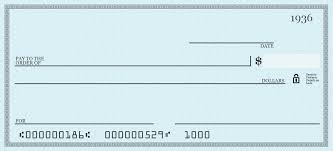 Please write the date that the check is given to the coach. A few times, checks were written a day or two before it was actually given to the coach. Please date it for the exact date that you as the parent or cheerleader, plan to give the check or money order to the coach.Please make all checks and money orders out to TE-766 WEST CHEERLEADING. Please mark down exactly what the check is for and who it is for. EX. Sally Sullivan’s Camp DepositIt is very important that all three specific things are being notarized on the check before it is given to the coach. If you have any questions or concerns about this, please contact Steph or Erika. 